SPRENDIMASDĖL 2020 M. VALSTYBINĖS ŽEMĖS NUOMOS MOKESČIO LENGVATŲ 2020 m. gegužės 22 d. Nr. T-133 Biržai Vadovaudamasi Lietuvos Respublikos vietos savivaldos įstatymo 16 straipsnio  2 dalies         18 punktu, Lietuvos Respublikos Vyriausybės . lapkričio 19 d. nutarimo Nr. 1798 ,,Dėl nuomos mokesčio už valstybinę žemę“ 1.8 punktu, Biržų rajono savivaldybės taryba                                    n u s p r e n d ž i a:	Atleisti nuo 2020 metų valstybinės žemės nuomos mokesčio šiuos žemės nuomininkus ir naudotojus:	1. biudžetines įstaigas, veikiančias pagal Lietuvos Respublikos biudžetinių įstaigų įstatymą;	2. valstybės viešąsias sveikatos priežiūros įstaigas; 	3. viešąsias įstaigas, kurių steigėja yra Biržų rajono savivaldybė; 	4. religines bendruomenes už žemę prie joms sugrąžintų pastatų ir statinių (jei šie pastatai ir statiniai nenaudojami ūkinei komercinei veiklai);5. valstybinės žemės naudotojus ir nuomininkus, kuriems apskaičiuotas 2020 metų valstybinės žemės nuomos mokestis yra ne didesnis kaip 1,50 Eur; 	6. valstybinės žemės naudotojus ir nuomininkus, kuriems prievolė mokėti žemės nuomos mokestį pasibaigė iki 2015 m. mokestinio laikotarpio ir nesumokėtų prievolių ir delspinigių likutis yra ne didesnis kaip 1,50 Eur.Savivaldybės meras                                                                                                      Vytas JareckasParengė Asta Čeponienė2020-05-12 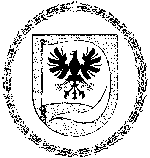 BIRŽŲ RAJONO SAVIVALDYBĖS TARYBA